Wniosek o wydanie „Myślenickiej Karty Seniora”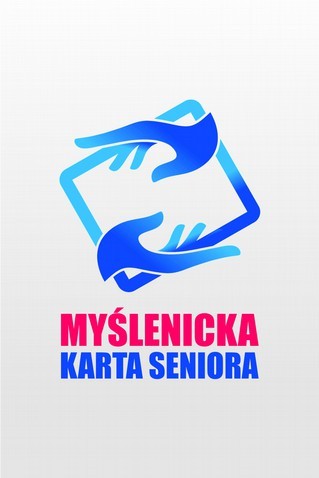 Myślenice, dnia…………………………………………………………………………………. imię i nazwisko Wnioskodawcy……………………………………………………… adres zamieszkania………………………………………………………                   PESEL……………………………………………………… seria i numer dowodu osobistego……………………………………………………… nr telefonu, adres e-mailWnoszę o : (proszę zaznaczyć właściwe)□ Wydanie Myślenickiej Karty Seniora□ Wydanie duplikatu Myślenickiej Karty SenioraJednocześnie oświadczam, że:□ Jestem zameldowany ( a) na terenie Gminy Myślenice pod wskazanym we wniosku adresem (*), □ Nie jestem zameldowany ( a) na terenie Gminy Myślenice, ale zamieszkuję pod wskazanym we wniosku adresem (*),3. Dane zawarte we wniosku są zgodne z prawdą i jestem świadomy (a) odpowiedzialności za składanie nieprawdziwych oświadczeń oraz zobowiązuję się niezwłocznie poinformować o wszelkich zmianach danych zawartych w niniejszym wniosku;4. Zostałem poinformowany (zostałam poinformowana), ze Karta ma charakter osobisty i nie może być użyczana, bądź odstępowana nieuprawnionym osobom. ................................................... czytelny podpis wnioskodawcy(*) odpowiednie zaznaczyćDo odbioru Myślenickiej Karty Seniora upoważniam:....................................................................................................................................................                      imię i nazwisko, seria i nr dowodu osobistego osoby upoważnionej...............................................                                                    .................................................                data                                                                                           czytelny podpisMyślenicką Kartę Seniora odebrałem...............................................                                                     ................................................             data                                                                                            czytelny podpis wnioskodawcy Myślenicką Kartę Seniora odebrałem ( osoba upoważniona)...............................................                                                    .................................................                data                                                                                           czytelny podpis